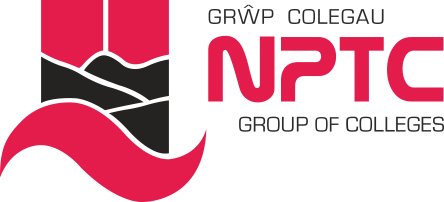 Person Specification Administrative Assistant* Candidates who do not hold qualifications on appointment will be considered. However, the successful candidate will be required to undertake the qualification within 12 months.EssentialDesirableQualifications / ExperienceLevel 2 qualification in Business Admin (NVQ or equivalent)*Relevant experience of working in a customer led office environment*IT Literate equivalent to level 2 with working knowledge of MS Excel *Level 2 English (GCSE or equivalent)*Level 2 Mathematics (GCSE or equivalent)*First Aid certificate (training provided)**Fire Marshall qualification (training provided)**Experience of working with a CRM database*CircumstancesAble to work flexibly, including early mornings, evenings and weekends where required*Able to travel as needed to fulfill the requirements of the post*Personal SkillsExcellent organisational skills*Excellent time management skills*Keyboard proficiency and ability to correct, input and read data *Able to prioritise work*Able to be quick thinking*Able to resolve problems and make decisions*Able to work independently without supervision*Able to respect confidentiality*Interpersonal SkillsExcellent verbal communication skills*Excellent written communication skills *Able to display a persuasiveness and persistent manner*Able to work as part of a team*Positive attitude and a passion for customer service and empathetic to customers’ needs*Able to communicate in Welsh *Personal AttributesCommitment to Quality*Commitment to Continuing Professional Development*Commitment to Diversity*Professional*Reliable*Motivated *Adaptable*